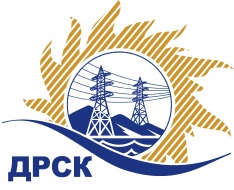 Акционерное Общество«Дальневосточная распределительная сетевая  компания»ПРОТОКОЛ № 247/УР-РЗакупочной комиссии по рассмотрению предложений открытого электронного запроса предложений на право заключения договора на выполнение работ «Капитальный ремонт ВЛ 110 кВ Старт - НПЗ - Т (С-97/102-98) с отпайками на ПС КСК (С-97/102), ПС Байкальская (С-97/98), ВЛ 35 кВ Приусадебная-Тейсин (Т-191)»  филиала ХЭС закупка № 776 раздел 1.1.  ГКПЗ 2016ПРИСУТСТВОВАЛИ: 10 членов постоянно действующей Закупочной комиссии ОАО «ДРСК»  2-го уровня.ВОПРОСЫ, ВЫНОСИМЫЕ НА РАССМОТРЕНИЕ ЗАКУПОЧНОЙ КОМИССИИ: О  рассмотрении результатов оценки заявок Участников.О признании заявок соответствующими условиям запроса предложений.О предварительной ранжировке заявок.О проведении переторжкиРЕШИЛИ:По вопросу № 1:Признать объем полученной информации достаточным для принятия решения.Утвердить цены, полученные на процедуре вскрытия конвертов с заявками участников открытого запроса предложений.По вопросу № 2Признать заявки ООО "ВЫСОТНИК" (Россия 680000 г. Хабаровск, ул. Кирова, дом 4), ООО "Брат" (682738, Россия, Хабаровский край, Солнечный р-н, с. Тавлинка, пер. Веселый, д. 3)  удовлетворяющими по существу условиям запроса предложенийПо вопросу № 33.1Утвердить предварительную ранжировку заявок Участников:По вопросу № 4Провести переторжку. Допустить к участию в переторжке предложения следующих участников: ООО "ВЫСОТНИК" (Россия 680000 г. Хабаровск, ул. Кирова, дом 4), ООО "Брат" (682738, Россия, Хабаровский край, Солнечный р-н, с. Тавлинка, пер. Веселый, д. 3).  Определить форму переторжки: заочная.Назначить переторжку на 24.02.2016 в 15:00 час. (благовещенского времени).Место проведения переторжки: электронная торговая площадка www.b2b-energo.ru  Ответственному секретарю Закупочной комиссии уведомить участников, приглашенных к участию в переторжке, о принятом комиссией решенииОтветственный секретарь Закупочной комиссии  2 уровня АО «ДРСК»                                                       ____________________   М.Г.Елисеева Чувашова О.В.(416-2) 397-242г. Благовещенск«20» февраля 2016№Наименование участника и его адресПредмет заявки на участие в запросе предложений1ООО "ВЫСОТНИК" (Россия 680000 г. Хабаровск, ул. Кирова, дом 4)Предложение: подано 29.12.2015 в 06:42
Цена: 2 983 346,00 руб. (НДС не облагается)2ООО "Брат" (682738, Россия, Хабаровский край, Солнечный р-н, с. Тавлинка, пер. Веселый, д. 3)Предложение, подано 14.01.2016 в 17:09
Цена: 2 984 450,00 руб. (НДС не облагается)Место в предварительной ранжировкеНаименование участника и его адресЦена заявки на участие в закупке без НДС, руб.Балл по неценовой предпочтительности1 местоООО "ВЫСОТНИК" (Россия 680000 г. Хабаровск, ул. Кирова, дом 4)2 983 346,00 руб. (НДС не облагается)3,202 местоООО "Брат" (682738, Россия, Хабаровский край, Солнечный р-н, с. Тавлинка, пер. Веселый, д. 3)2 984 450,00 руб. (НДС не облагается)3,20